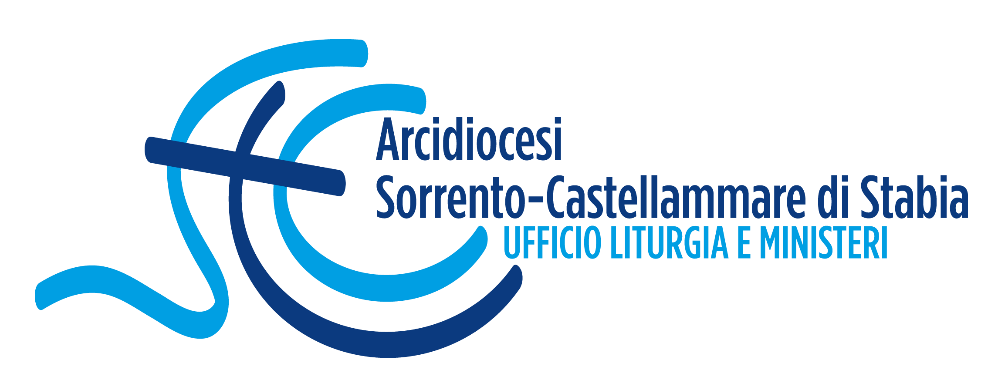 Schema per la preghiera in famiglia nel Giorno del Signore17 maggio 2020 – VI Domenica di Pasqua – anno ASi scelga adeguatamente il luogo della preghiera, se possibile si predispongano un crocifisso o una croce ed un cero acceso.Un componente della famiglia assumerà il ruolo di Guida della preghiera.SalutoNel nome del Padre, e del Figlio, e dello Spirito Santo.Tutti:Amen.Guida:Sia benedetto Dioche ci illumina con la Risurrezione del Cristo,e ci offre la gioia di essere figli nel Figlio.Sia benedetto ora e sempre.La famiglia ripete:Sia benedetto ora e sempre.MonizioneGuida:Celebriamo insieme questo giorno luminoso che il Signore ci dona. Anche se nella prova e ancora nell’impossibilità di vivere insieme l’Eucaristia, vogliamo elevare la nostra lode e la nostra supplica al Dio che ci guida, ci sostiene e ci libera. Seppur in modo invisibile, siamo uniti ai nostri pastori e a tutti i fratelli e le sorelle della nostra comunità parrocchiale e diocesana che santificano questo giorno con la loro preghiera. Il tempo di Pasqua ci offre di partecipare della gioia della risurrezione del Cristo, per questo eleviamo la nostra lode:InnoTutti:Dal sangue dell'Agnello riscattati,purificati in Lui le nostre vesti,salvati e resi nuovi dall'Amore, a Te, Cristo Signor, diciamo lode.Con Te, siamo saliti sulla Croce, con Te, nella Tua morte, battezzati; in Te noi siamo, Cristo, ormai risorti e in seno al Padre ritroviamo vita.O Cristo, è la Tua vita immensa fonte di gioia che zampilla eternamente: splendore senza fine, in Te s'immerge l'umana piccolezza dei redenti.Fa che la nostra morte sia assorbita dalla luce gloriosa della Pasqua; e, morti ormai della Tua stessa morte, viviamo in Te, che sei la nostra vita.O Padre di bontà, Te lo chiediamo per mezzo di Tuo Figlio, ch'è risorto, e per l'Amore eterno che ci guida verso la dolce luce del Tuo volto. Amen.CollettaGuida:O Dio, che ci hai redenti nel Cristo tuo Figliomesso a morte per i nostri peccati e risuscitato alla vita immortale,confermaci con il tuo Spirito di verità,perché nella gioia che viene da te,siamo pronti a rispondere a chiunqueci domandi ragione della speranza che è in noi.Per il nostro Signore Gesù Cristo...Tutti:Amen.Liturgia della ParolaI membri della famiglia si alternano nella lettura dei brani proposti dalla Liturgia del Giorno.Prima Lettura At 8,5-8.14-17Imponevano loro le mani e quelli ricevevano lo Spirito Santo.Dagli Atti degli ApostoliIn quei giorni, Filippo, sceso in una città della Samarìa, predicava loro il Cristo. E le folle, unanimi, prestavano attenzione alle parole di Filippo, sentendolo parlare e vedendo i segni che egli compiva. Infatti, da molti indemoniati uscivano spiriti impuri, emettendo alte grida, e molti paralitici e storpi furono guariti. E vi fu grande gioia in quella città. Frattanto gli apostoli, a Gerusalemme, seppero che la Samarìa aveva accolto la parola di Dio e inviarono a loro Pietro e Giovanni. Essi scesero e pregarono per loro perché ricevessero lo Spirito Santo; non era infatti ancora disceso sopra nessuno di loro, ma erano stati soltanto battezzati nel nome del Signore Gesù. Allora imponevano loro le mani e quelli ricevevano lo Spirito Santo.Parola di DioTutti:Rendiamo grazie a DioSalmo Responsoriale Dal Sal 65 (66)R. Acclamate Dio, voi tutti della terra.Acclamate Dio, voi tutti della terra,cantate la gloria del suo nome,dategli gloria con la lode. R.Dite a Dio: «Terribili sono le tue opere!A te si prostri tutta la terra,a te canti inni, canti al tuo nome». R.Venite e vedete le opere di Dio,terribile nel suo agire sugli uomini.Egli cambiò il mare in terraferma; passarono a piedi il fiume:per questo in lui esultiamo di gioia.Con la sua forza domina in eterno. R.Venite, ascoltate, voi tutti che temete Dio,e narrerò quanto per me ha fatto.Sia benedetto Dio,che non ha respinto la mia preghiera,non mi ha negato la sua misericordia. R.Seconda Lettura 1Pt 3,15-18Messo a morte nella carne, ma reso vivo nello Spirito.Dalla prima lettera di san Pietro apostoloCarissimi, adorate il Signore, Cristo, nei vostri cuori, pronti sempre a rispondere a chiunque vi domandi ragione della speranza che è in voi. Tuttavia questo sia fatto con dolcezza e rispetto, con una retta coscienza, perché, nel momento stesso in cui si parla male di voi, rimangano svergognati quelli che malignano sulla vostra buona condotta in Cristo. Se questa infatti è la volontà di Dio, è meglio soffrire operando il bene che facendo il male, perché anche Cristo è morto una volta per sempre per i peccati, giusto per gli ingiusti, per ricondurvi a Dio; messo a morte nel corpo, ma reso vivo nello spirito.Parola di DioTutti:Rendiamo grazie a DioCi si alza in piedi per l’acclamazione al Vangelo e la lettura della Parola del Signore.Si canta:Alleluja, alleluja!Se uno mi ama, osserverà la mia parola, dice il Signore,e il Padre mio lo amerà e noi verremo a lui. (Gv 14,23)Alleluja, alleluja!Vangelo Gv 14,15-21Pregherò il Padre e vi darà un altro Paràclito.Dal Vangelo di GiovanniIn quel tempo, Gesù disse ai suoi discepoli: «Se mi amate, osserverete i miei comandamenti; e io pregherò il Padre ed egli vi darà un altro Paràclito perché rimanga con voi per sempre, lo Spirito della verità, che il mondo non può ricevere perché non lo vede e non lo conosce. Voi lo conoscete perché egli rimane presso di voi e sarà in voi. Non vi lascerò orfani: verrò da voi. Ancora un poco e il mondo non mi vedrà più; voi invece mi vedrete, perché io vivo e voi vivrete. In quel giorno voi saprete che io sono nel Padre mio e voi in me e io in voi. Chi accoglie i miei comandamenti e li osserva, questi è colui che mi ama. Chi ama me sarà amato dal Padre mio e anch'io lo amerò e mi manifesterò a lui».Parola del SignoreTutti:Lode a te o CristoTempo silenzioso di meditazione della ParolaAtto PenitenzialeGuida:Il Signore non si stanca di ripeterci il suo amore e la sua fedeltà, anche di fronte alle nostre mancanze e ai nostri tradimenti; confidando nella sua misericordia possiamo invocare il suo perdono.Si lascia un momento di silenzio per l’esame di coscienza.Un membro della famiglia dice:Signore, tu sei il volto misericordioso del Padre,perdonaci se non siamo capaci di manifestare nella nostra vitail tuo immenso amore.Signore pietà!Tutti rispondono:Signore pietà!Un altro dei fedeli dice:Cristo, tu sei colui che ci ha resi figli di Dio,perdonaci se rinneghiamo, con le nostre scelte e le nostre azioni,la sua divina paternità.Cristo pietà!Tutti rispondono:Cristo pietà!Un terzo fedele dice:Signore, tu ci hai donato il tuo Spirito di Risorto,perdonaci se non siamo capaci di coltivare e custodirela vita che tu ci hai affidato.Signore pietà!Tutti rispondono:Signore pietà!Guida:Dio onnipotente abbia misericordia di noi, perdoni i nostri peccati e ci conduca alla vita eterna.Tutti:Amen.Professione di FedeLa Guida della preghiera continua dicendo:In comunione con tutta la Chiesa facciamo ora la nostra professione di fede.Tutti si uniscono alla Guida per confessare la fede della Chiesa.Io credo in Dio, Padre onnipotente, creatore del cielo e della terra.E in Gesù Cristo, suo unico Figlio, nostro Signore,il quale fu concepito di Spirito Santo,nacque da Maria Vergine,patì sotto Ponzio Pilato,fu crocifisso, mori e fu sepolto; discese agli inferi;il terzo giorno risuscitò da morte;salì al cielo, siede alla destra di Dio Padre onnipotente:di là verrà a giudicare i vivi e i morti.Credo nello Spirito Santo,la santa Chiesa cattolica,la comunione dei santi, la remissione dei peccati,la risurrezione della carne, la vita eterna.Amen.Preghiera UniversaleGuida:Gesù ci promette di restare sempre con noi; il pegno ed il segno del suo amore e della sua presenza è lo Spirito Santo che riceviamo abbondantemente. Chiediamo al Signore di rinnovare ancora una volta per noi questo dono:Donaci il tuo Spirito, SignoreTutti ripetono:Donaci il tuo Spirito, SignoreDiversi lettori si alternano:Gli Atti degli Apostoli ci ricordano che la Chiesa è fecondase è libera nell’annunciare la Parola ed appassionata nel servire ogni fratello,il tuo esempio, Gesù, sia per noi costante modello a cui riferirci. Ti preghiamoNei prossimi giorni potremo riprendere, gradualmente, la celebrazione dell’Eucaristia,sarà gioia grande poterti incontrare Gesù nel tuo corpo e nel tuo Sangue,aiutaci a vivere una vita all’altezza del dono che riceviamo. Ti preghiamoLa promessa del Paraclito si compie nella Pentecoste e nei Sacramenti,possano i nostri cuori essere attenti a cogliere la presenza dello spirito,anche quando si manifesta come un soffio di brezza leggera. Ti preghiamoSi aggiungono liberamente preghiere spontanee Guida:Accogli Signore, l'offerta della nostra preghiera,perché, rinnovati nello spirito, possiamo risponderesempre meglio all'opera della tua redenzione.Tu che vivi e regni nei secoli dei secoliTutti:Amen.Preghiera del SignoreGuida:Radunati tutti dallo Spirito del Cristo Risorto, possiamo dire insieme:Tutti:Padre Nostro…CongedoGuida: 	Il Signore ci benedica, ci preservi da ogni male e ci conduca alla vita eterna.Tutti: 	Amen.Guida: 	Annunciamo a tutti la gioia del Cristo Risorto. Andiamo in pace.Tutti: 	Rendiamo grazie a Dio.Antifona Mariana (Regina Caeli)Regina dei cieli, rallegrati, alleluja.Cristo, che hai portato nel grembo, alleluja,è risorto, come aveva promesso, alleluja.Prega il Signore per noi, alleluja.